Starter - How can we protect ourselves from unsafe sex?Number the storyboard in the correct order to remind yourself how babies are usually made and how a man and a woman traditionally ‘make love’.The first one has been done for you.Level E – Why do the instructions for this starter say ‘how babies are usually made?’……………………………………………………………………………………………………………………………………………………………………………………………………………………………………………………………………………………………………………………………….Level D – Why do the instructions say that this is how ‘a man and a woman traditionally ‘make love’?’……………………………………………………………………………………………………………………………………………………………………………………………………………………………………………………………………………………………………………………………….A) A man and a woman who have sexual feelings for each other find that when they spend time together their bodies act in different ways. 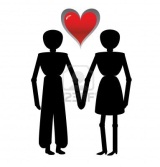 B) The sperm buries itself into the egg and together they create an embryo. This will grow into a baby.The sperm and the egg have carried genetic information about what the new baby will be like, e.g. if both parents have black hair, it’s very likely the new baby will too.  C) After nine months of it growing inside her, the woman then pushes the baby out of her vagina and ‘gives birth’ to it.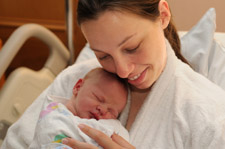 D) The sperm which looks like this: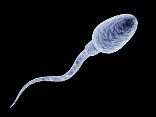 will then swim inside the woman’s fallopian tube until it meets an egg which looks like this: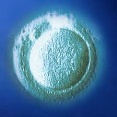 E) The man then puts his penis into the woman’s vagina and moves it in and out a lot. This gives both people sexual pleasure. At the height of this pleasure, a substance called ‘sperm’ will come out of the man’s penis and into the woman’s vagina.F) As the woman’s body prepares for sexual intercourse, her vagina gets wetter to make it easier for the man to put his penis in. The man’s penis gets harder, so it is easier to insert into the woman’s vagina.123456A